Les lettres les mots les phrases           Ecris les lettres qui manquenta b __ d e                 o _ q r __ t           c __ e  f  ___f g h __                   w __y z               l __ m n ___ pp q __ s t                i j k __ m __           q __ s __ u  v           Ecris les mots à coté des dessins            Ecris une phrase à coté du dessin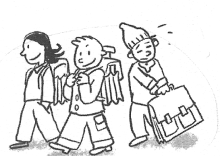                                 Ecris les mots : lettre , mot, phraseCartable est un __________________  il a ____  lettresL est une _______________Le cartable est rouge. est une _______________  elle a  ___ mots   elle a _____ lettresAriel a un crayon vert. est  une _______________  elle a  ___ mots   elle a _____ lettres Rouge est un __________________  il a ____  lettresp est une _______________Cahier __________________  il a ____  lettresK est une _______________Sofia a une trousse.  est une _______________  elle a  ___ mots   elle a _____ lettres                                      Ecris les lettres qui manquenta __ c __ e __ g __ i _ k __m __ o __ q __ __ t __ __ w _ y z                                Ecris les voyelles : _________________________________________________________________________                  Colorie en rouge les voyelles en vert les consonnesun cartable, un livre, un cahier, une trousse, une gomme, un crayon, un taille-crayon, DES CISEAUX ,  UN STYLO, LA COLLE, LA REGLE , UN CLASSEURRange les mots dans l’ordre alphabétiquecartable  -  ardoise  -  trousse – cahier – tableau – bureau - radiateurgomme -  stylo  -  règle   - livre bleu  -  jaune  - vert  -   marron  - violet  - gris – blanc – orange – rouge – rose _____________________________________________________________________colle  - compas – calculatrice – crayon – ciseaux -   classeur _________________________________________________________________________           Ecris des phrases à coté des dessins                              Colorie en rouge les mots.Sofia travaille dans la classe. ( _____mots)Savine  joue à la récréation.      ( _____mots)Luis  mange à la cantine.         ( _____mots)                              Colorie en vert les phrases.Rayan et Safa  vont à l’école. La maîtresse d’ Ariel et de Sofia s’appelle madame Dupont . La directrice s’appelle Madame Durand. Fatima et Rinad  mangent à la cantine.                                    ( _____  phrases)                                Colorie en jaune les lettresRinad   travaille dans la classe.   ( _____lettres)Isidore  joue à la récréation.   ( _____lettres)           Ecris les mots à coté des dessins            Ecris une phrase à coté du dessin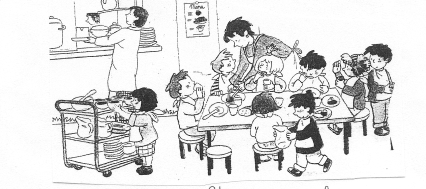 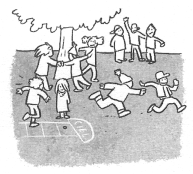 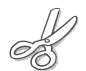 _________________________________________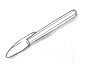 _______________________________________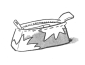 ____________________________________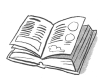 _____________________________________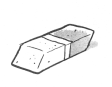 La gomme est rouge.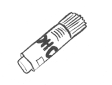 ______________________________________________ . 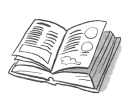 _____________________________________________ .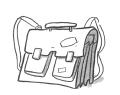 ____________________________________________ .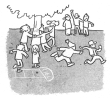 _________________________________________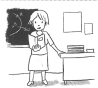 _______________________________________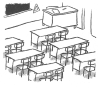 ____________________________________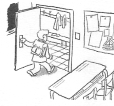 _____________________________________